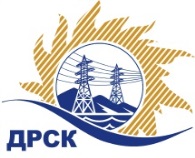 Акционерное Общество«Дальневосточная распределительная сетевая  компания»ПРОТОКОЛ № № 455/УТПиР-Р2заседания Закупочной комиссии по аукциону в электронной форме, участниками которого могут быть только субъекты малого и среднего предпринимательства «Монтаж системы видеонаблюдения филиал ПЭС», закупка 847СПОСОБ И ПРЕДМЕТ ЗАКУПКИ: аукциона в электронной форме, участниками которого могут быть только субъекты малого и среднего предпринимательства ««Монтаж системы видеонаблюдения филиал ПЭС», закупка 847КОЛИЧЕСТВО ПОДАННЫХ ЗАЯВОК НА УЧАСТИЕ В ЗАКУПКЕ:4 (четыре) заявки.КОЛИЧЕСТВО ОТКЛОНЕННЫХ ЗАЯВОК: 2 (две) заявки.ВОПРОСЫ, ВЫНОСИМЫЕ НА РАССМОТРЕНИЕ ЗАКУПОЧНОЙ КОМИССИИ: О рассмотрении результатов оценки вторых частей заявок УчастниковОб отклонении заявки Участников №142444Об отклонении заявки Участников №143892О признании заявок соответствующими условиям Документации о закупке по       результатам рассмотрения вторых частей заявокРЕШИЛИ:ВОПРОС №1. О рассмотрении результатов оценки вторых частей заявок УчастниковПризнать объем полученной информации достаточным для принятия решения.Принять к рассмотрению второй части заявок следующих участников:ВОПРОС №2. Об отклонении заявки Участника №142444Отклонить заявку Участника №142444 от дальнейшего рассмотрения на основании п. 4.11.2 Документации о закупке, как несоответствующую следующим требованиям:ВОПРОС №3. Об отклонении заявки Участника №143892Отклонить заявку Участника №143892 от дальнейшего рассмотрения на основании п. 4.11.2 Документации о закупке, как несоответствующую следующим требованиям:ВОПРОС №4. О признании заявок соответствующими условиям Документации о закупке по результатам рассмотрения вторых частей заявок Признать вторые части заявок следующих Участников: соответствующими условиям Документации о закупке и принять их к дальнейшему рассмотрению.Исп. Ирдуганова И.Н.Тел. 397-147г. Благовещенск«28»     06 __2019№п/пДата и время внесения изменений в заявкуНаименование Участника, его адрес, ИНН и/или идентификационный номер123.05.2019 17:37141202224.05.2019 08:57143985323.05.2019 06:46142444424.05.2019 07:44143892№п/пДата и время регистрации заявкиНаименование Участника, его адрес, ИНН и/или идентификационный номер23.05.2019 17:37ООО «МАСКОМ-ПРИМОРЬЕ» (ИНН/КПП 2543032320/253601001 ОГРН 1132543016484) №14120224.05.2019 08:57ООО «ЦСП» (ИНН/КПП 2537055738/253701001 ОГРН 1082537006034)  №14398523.05.2019 06:4614244424.05.2019 07:44143892№ п/пОснования для отклоненияУчастник не сделал ценовую ставку на аукционе, ЭТП не предоставляет Организатору вторые части заявки Участника, и такой Участник отклоняется от дальнейшего участия в закупке, в соответствии с п. 4.11.2 Документации о закупке «Если участник не сделал ценовую ставку на аукционе, ЭТП не предоставляет Организатору вторые части заявки Участника, и такой Участник отклоняется от дальнейшего участия в закупке»№ п/пОснования для отклоненияУчастник не сделал ценовую ставку на аукционе, ЭТП не предоставляет Организатору вторые части заявки Участника, и такой Участник отклоняется от дальнейшего участия в закупке, в соответствии с п. 4.11.2 Документации о закупке «Если участник не сделал ценовую ставку на аукционе, ЭТП не предоставляет Организатору вторые части заявки Участника, и такой Участник отклоняется от дальнейшего участия в закупке»№Наименование Участника, его адрес, ИНН и/или идентификационный номерНаличие «желательных условий» в Протоколе разногласий по проекту Договора1ООО «МАСКОМ-ПРИМОРЬЕ» (ИНН/КПП 2543032320/253601001 ОГРН 1132543016484) №141202нет разногласий2ООО «ЦСП» (ИНН/КПП 2537055738/253701001 ОГРН 1082537006034)  №143985нет разногласийСекретарь Закупочной комиссии  ____________________М.Г. Елисеева